Exercice 1 : (3 points)Cocher  la  réponse exacte (aucune justification n’est demandée)1) Si       est une base de l’ensemble des vecteurs du plan  et alorsLes composantes de  dans la base  sont :2) Si  et   sont deux réels tel que  alors :3) L’ensemble des solutions dans ℝ de l’inéquation   est :Exercice 2 : (8 points)Soit une droite ∆ du plan, munie d’un repère  1) Placer les points A , B et C de ∆ d’abscisses respectives    −2 ;2 et 42) Soit M un point de ∆ d’abscisse.        a)Interpréter chacune des valeurs absolues suivantes en termes de distance         b) Montrer que pour tous réels on a       c) En déduire l’ensemble des points M de ∆ telque : 3) Déterminer l’ensemble des points N du plan telque Exercice 3 : (9 points)On considère dans le plan muni d’un repère orthonormé   Les points A(1,3), B(4,2) et C (-1,-3)* Faire une figure1) Montrer que  est une base orthogonale de l’ensemble des vecteurs  du plan.2) Soit M le point d’intersection de la droite (BC) et l’axe des abscissesDéterminer par le calcul les coordonnées de M dans le repère   3) Soit H le projeté orthogonal  de M sur la droite (AC)a)Montrer que CH = 2 HM .Déduire alors que HM=b) Déterminer l’aire du trapèze AHMB MathématiquesMathématiques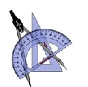 Lycée  Pilote MonastirLycée  Pilote Monastir2 ème sc 2Mercredi  19-10-2011Mercredi  19-10-2011Durée : 1 heureProf : Yacoubi Hamda